ΘΕΜΑ: «Συγχαρητήρια επιστολή προς σχολικές μονάδες που διακρίθηκαν σε διαγωνισμούς»Με αφορμή τη λήξη του σχολικού έτους και την ολοκλήρωση μαθητικών διαγωνισμών και εκπαιδευτικών δράσεων, αισθανόμαστε την ανάγκη να συγχαρούμε θερμά τις σχολικές μονάδες που διακρίθηκαν στους διαγωνισμούς αυτούς. Συγχαίρουμε θερμά τις διευθύνσεις των σχολικών μονάδων, τους εκπαιδευτικούς, τους/τις μαθητές/τριες και όσους/ες συνέβαλαν στις διακρίσεις αυτές. Κάνοντας τον απολογισμό της τρέχουσας σχολικής χρονιάς, συνειδητοποιούμε όλοι τις ιδιαίτερες συνθήκες δουλειάς στα σχολεία αλλά και το πλήθος των αντιξοοτήτων που κληθήκαμε να αντιμετωπίσουμε. Αυτό κάνει τις διακρίσεις των σχολείων μας ακόμη πιο σημαντικές. Πίσω από τις βραβεύσεις αυτές, ξεχωρίζει κανείς μια κοινή συνισταμένη: οι εκπαιδευτικοί μας εργάζονται με μεράκι και αυταπάρνηση, εστιάζουν στις ανάγκες των μαθητών τους και «χτίζουν» ένα σχολείο ανοιχτό στην κοινωνία και τις σύγχρονες προκλήσεις. Για όλα τα παραπάνω εκφράζουμε και πάλι τα θερμά μας συγχαρητήρια στις ακόλουθες σχολικές μονάδες και τους υπεύθυνους εκπαιδευτικούς, με την ευχή τέτοιες καινοτόμες πρωτοβουλίες να συνεχιστούν και να αποτελέσουν παράδειγμα για όλους μας. 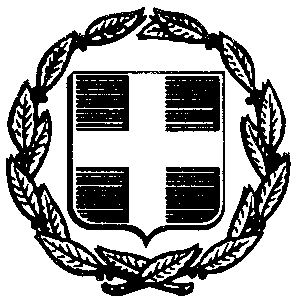 ΕΛΛΗΝΙΚΗ ΔΗΜΟΚΡΑΤΙΑ  ΥΠΟΥΡΓΕΙΟ ΠΑΙΔΕΙΑΣ ΚΑΙ ΘΡΗΣΚΕΥΜΑΤΩΝ----- ΠΕΡΙΦ/ΚΗ Δ/ΝΣΗ Α/ΘΜΙΑΣ  ΚΑΙ Β/ΘΜΙΑΣ ΕΚΠ/ΣΗΣ Κ. ΜΑΚΕΔΟΝΙΑΣ  Δ/ΝΣΗ Α/ΘΜΙΑΣ  ΕΚΠ/ΣΗΣ ΣΕΡΡΩΝΤΜΗΜΑ ΕΚΠΑΙΔΕΥΤΙΚΩΝ ΘΕΜΑΤΩΝ(ΓΡΑΦΕΙΟ ΣΧΟΛΙΚΩΝ ΔΡΑΣΤΗΡΙΟΤΗΤΩΝ) -----Συνημμένα:Ο Δ/ντηςΑ/θμιας Εκπ/σης ΣερρώνΙωάννης ΚαραβασίληςΣχολικήΜονάδαΤίτλος Διαγωνισμού Διοργανωτές Είδος βράβευσηςΤίτλος έργου ή δημιουργίας Ημερομηνία ΕκπαιδευτικοίΤάξη/ειςΑριθμός μαθητών/τριώνΝηπιαγωγείο Χρυσού ΣερρώνΚύπρος, Ελλάδα, Ομογένεια: Εκπαιδευτικές ΓέφυρεςΑ/θμια ΣερρώνΒραβείοΑφίσα, Project16/6/2021Τζίνη ΖαχαρούλαΠρονήπια/Νήπια9Νηπιαγωγείο Τούμπας ΣερρώνEducation Leaders Awards στην κατηγορία Καινοτομία στην ΔιδασκαλίαBoussiasΒραβείοΔιαβάζοντας μαζί...παρέα από το σπίτι31/5/2021Τζίνη ΖαχαρούλαΠρονήπια/Νήπια9Νηπιαγωγείο Χρυσού ΣερρώνΔιαβάζοντας μαζί.. παρέα από το σπίτι- Εξ αποστάσεως πρόγραμμα φιλαναγνωσίας -Βραβείο Κούλα Κουλουμπή Ελληνικό Τμήμα της ΙΒΒΥ – Κύκλος του Ελληνικού Παιδικού Βιβλίου ΒραβείοΔιαβάζοντας μαζί... παρέα από το σπίτι- Εξ αποστάσεως πρόγραμμα φιλαναγνωσίας 2/4/2021Τζίνη ΖαχαρούλαΠρονήπια/Νήπια4Νηπιαγωγείο Αλιστράτης Κύπρος Ελλάδα Ομογένεια - Εκπαιδευτικές γέφυρες ΔΠΕ Σερρών, Υπουργείο Εσωτερικών, Πρεσβεία της Κύπρου στην Ελλάδα - Μορφωτικό γραφείο - Σπίτι της Κύπρου, τμήμα εκπαιδευτικής ραδιοτηλεόρασης και ψηφιακών μέσων ΥΠΑΙΘ ΒραβείοΠολιτιστική διαδρομή - Αφροδίτη 14/6/2021Ειρήνη Μαρνά, Θεοφανεία Ιλεμόσογλου Νήπια/προνήπια20Πειραματικό Δημοτικό Σχολείο Σερρών «Κων. Καραμανλής»Παγκόσμια Ημέρα Ωκεανών 2-21-εναρξη Δεκαετίας για την διασωση των Ωκεανων 2020-2031Ομιλος Σερρών για UNESCO-Μουσείο Φυσικής Ιστορίας Δήμου ΣερρώνΒραβείο«Ωκεανός: Ζωή και βιοποριστικά μέσα» 6/12/2021Μαρία Αναγνωστίδου4η Δημ.2313ο Δημοτικό Σχολείο ΣερρώνBravo Schools 2021QualityΝet FoundationΒραβείο«Το Σιδερωμένο Φύλλο» Κινηματογραφική́ παιδεία και Αειφορία5/6/2021Λατίνης Ανδρέας, Κομητούδη Ευθαλία, Γιαξής ΣταύροςΕ΄ , ΣΤ΄ 2513ο Δημ. Σχολείο Σερρών11ος Διεθνής Μαθητικός Διαγωνισμός Ταινιών Μικρού ΜήκουςΔΠΕ Σερρών, Φεστιβάλ Ταινιών Μικρού Μήκους της Δράμας, ΕΡΤ, ΕΚΟΜΕ, Πρεσβεία της Κύπρου στην Αθήνα, Γενική Γραμματεία Επικοινωνίας και Ενημέρωσης Τμήμα Εκπαιδευτικής Ραδιοτηλεόρασης και Ψηφιακών Μέσων ΥΠΑΙΘΒραβείοΤο σιδερωμένο φύλλο15/6/2021Λατίνης ΑνδρέαςΕ΄, ΣΤ΄2533ο Νηπιαγωγείο ΣερρώνΚαθημερινοί ΉρωεςΜουσείο Κυκλαδικής Τέχνης΄Επαινος"Η γιαγιά και ο παππούς" & "Η μαμά και ο παππούς"21/5/2021Μπεχτσή Καλλιόπη, Παρτάλη Αρετή16Πειραματικό Δημοτικό Σχολείο Σερρών «Κων. Καραμανλής»ΔΙΑΓΩΝΙΣΜΟΣ BRAVO SCHOOLS - ΤΙΤΛΟΣ: Την ενέργειά μου πίσω, παρακαλώ!QualityNet Foundation - In action for a better world - Bravo schoolsΈπαινοςΤην ενέργειά μου πίσω, παρακαλώ!5/6/2021Τσελέπη Σοφία (Βοήθησαν οι εκπαιδευτικοί: Αγοραστός Κωνσταντίνος, Ματνόγλου Ελένη, Χίντζιου Βασιλική)Β1202ο Δημ. Σχολείο ΣιδηροκάστρουΠοντιακός Ελληνισμός: μνήμες και όνειρα, παρελθόν, παρόν και μέλλον ΔΠΕ Σερρών, Τμήμα Εκπαιδευτικής Ραδιοτηλεόρασης του Υ.ΠΑΙΘ., Υπουργείο Εσωτερικών (πρώην Υπουργείο Μακεδονίας και Θράκης) και Πανελλήνιος Σύνδεσμος Ποντίων Εκπαιδευτικών ΒραβείοΑϊλί εμέν (Ταινία)18/9/2020Ντικμπασάνη ΒασιλικήΔομτζίδης ΑπόστολοςΣΤ1/ΣΤ225Πειραματικό Δημοτικό Σχολείο Σερρών «Κων. Καραμανλής»Η καλύτερη  "εικονική" μαθητική «επιχείρηση» 2021Junior Achievement GreeceΒραβείοSuper Foods Production6/12/2021Αβδελά ΚατερίναΣΤ20Πειραματικό Δημοτικό Σχολείο Σερρών «Κων. Καραμανλής»5ος Πανελλήνιος  Μαθητικός Διαγωνισμός Παραμυθιού 2021Διεύθυνση Π.Ε. Δυτικής ΘεσσαλονίκηςΈπαινοςΗ Μελωδία της Ελπίδας8/6/2021Αβδελά ΚατερίναΣΤ29ο Δημοτικό Σχολείο ΣερρώνΔιαγωνισμός HAÏKUS Διεθνούς Ομοσπονδίας Καθηγητών Γαλλικής Εθνικό επίπεδοΔιεθνής Ομοσπονδία Καθηγητών Γαλλικής και Σύλλογος Καθηγητών Γαλλικής Γλώσσας και Λογοτεχνίας διπλωματούχων ΠανεπιστημίουΒραβείοΧειμωνιάτικο τοπίο2/4/2021Ιασονίδου ΦωστήραE΄ τάξη153ο Δημοτικό Σχολείο ΣερρώνΔιαγωνισμός Λογότυπου για το Πρόγραμμα Erasmus+ Ας μοιραστούμε όλοι μαζί το πάθος για τους Ολυμπιακούς ΑγώνεςErasmus+  ESCALES ΒραβείοΗ Ευρώπη σαν μέσο προσέγγισης της Πολιτειότητας και της Ενασχόλησης με τον Αθλητισμό23/11/2020Ιασονίδου ΦωστήραΕ΄ τάξη2613ο Νηπιαγωγείο ΣερρώνΚύπρος, Ελλάδα, Ομογένεια: εκπαιδευτικές γέφυρεςΔιεύθυνση Π.Ε. Σερρών,  Τμήμα Εκπαιδευτικής Ραδιοτηλεόρασης και Ψηφιακών Μέσων του Υ.ΠΑΙ.Θ., Υπουργείο Εσωτερικών (Μακεδονίας - Θράκης) και  Πρεσβεία της Κύπρου στην Αθήνα/Μορφωτικό Γραφείο/Σπίτι ΚύπρουΒραβείοΑφροδίτη και Ειρήνη14/6/2021Μπόρτα Βασιλική1ο πρωινό τμήμα1Πειραματικό Δημοτικό Σχολείο Σερρών «Κων. Καραμανλής»68 Europäischer Wettbewerb Digital EU – and YOU?!Υπουργείο Παιδείας και Έρευνας & Υπουργείο Πολιτισμού,  ΓερμανίαςΒραβείοRobots, robots everywhere!31/5/2021Αναγνωστίδου ΜαρίαΓ1193ο Δημοτικό Σχολείο Σερρών11ος Διεθνής Μαθητικός Διαγωνισμός Ταινιών Μικρού ΜήκουςΔιεύθυνση Πρωτοβάθμιας Εκπαίδευσης ΣερρώνΒραβείοΗ φωτιά μας αφορά!15/6/2021Αναγνωστίδου Μαρία, Καβακίδου Δόμνα, Διαμαντάκης Στέλιος, Σπένδας Απόστολος, Ασβεστάς ΘεοφάνηςΓ21619ο Δημοτικό Σχολείο ΣερρώνEuropean Quality Label- Ευρωπαϊκή Ετικέτα ΠοιότηταςeTwinningΒραβείοPeter and the Wolf: A Contribute for the European Wolf Conservation27/10/2020Άννα-Θεοδώρα Βελίκη, Εμμανουήλ ΑλεξάκηςΔ2, ολοήμερο τμήμα Ε-Στ2819ο Δημοτικό Σχολείο ΣερρώνΕτικέτα Ποιότητας eTwinning έργουetwinningΒραβείο"Polyglot T-shirts"21/9/2020Άννα-Θεοδώρα Βελίκη, Νικόλαος ΕυστρατόπουλοςΔ1, Ε1, ΣΤ13013ο Δημ. Σχολείο ΣερρώνΔιεθνές Φεστιβάλ Ολυμπίας για παιδιά και νέους-20η Συνάντηση νεανικής οπτικοακουστικής δημιουργίας camera ZIZANIOΚΟΙΝΣΕΠ Φεστιβάλ  ΟλυμπίαςΒραβείοΤο σιδερωμένο φύλλο11/12/2020Λατίνης ΑνδρέαςΕ΄, ΣΤ΄256/Θ ΔΣ ΚερκίνηςBRAVO SCHOOLSQualityNet FoundationΈπαινος17 παγκόσμιοι στόχοι βιώσιμης ανάπτυξης6/6/2021Καζάκας Παναγιώτης, Ισαακίδης Θωμάς, Τσιαούση Αντωνία, Παπαδόπουλος Αντώνιος, Σουτζίδου Μαρία, Χαρμανα Όλγα, Καμποση Πηνελόπη Α΄, Β,΄Γ,΄Δ,΄Ε ,΄ΣΤ΄701ο Νηπιαγωγείο Ν. ΣουλίουΚύπρος Ελλάδα Ομογένεια: εκπαιδευτικές γέφυρεςH Διεύθυνση Πρωτοβάθμιας Εκπαίδευσης Σερρών, το Υπουργείο Εσωτερικών (Μακεδονίας-Θράκης), η Πρεσβεία
της Κύπρου στην Ελλάδα – Μορφωτικό Γραφείο – Σπίτι της Κύπρου και το Τμήμα Εκπαιδευτικής Ραδιοτηλεόρασης
και Ψηφιακών Μέσων του Υπουργείου Παιδείας και Θρησκευμάτων της ΕλλάδοςΒραβεία1ο έργο: Κύπρος-Ελλάδα-Ειρήνη2ο έργο:Κύπρος: το μαργαριτάρι της Μεσογείου3ο έργο:Κύπρος Ελλάδα Συμπαρά-σταση4ο έργο:Ειρήνη14/6/2021Αγγούρα ΕυαγγελίαΑγγούρα ΕυαγγελίαΧριστοφορίδου ΚαλλιόπηΤζελέπηΕλένη1ο Υποχρ. Τμήμα1ο Υποχρ. Τμήμα2ο Υποχρ.ΤμήμαΠροαιρετικό Ολοήμερο Τμήμα1141461o Νηπιαγωγείο Ν. ΣουλίουΕυρωπαϊκές Ετικέτες Ποιότητας E-TwinningE-TwinningΒραβείο"We have a dream, a big dream" (ονειρευό-μαστε έναν κόσμο χαρούμενο και βιώσιμο για όλους και θα παλέψουμε για να το κάνουμε πραγματικότητα) 17 σχολεία-17 εβδομάδες-17 στόχοι βιώσιμης ανάπτυξης"28/10/2020Αγγούρα Ευαγγελία1ο Υποχρεωτικό141ο Νηπιαγωγείο Ν. ΣουλίουEurope Code WeekEuropean CommissionΈπαινοςSave our Future (Climate Change)20/10/2021Αγγούρα Ευαγγελία1ο Υποχρεωτικό Τμήμα14Δημοτικό Σχολείο ΠεντάποληςΔιαγωνισμός χαϊκούΔιεθνής Οργανισμός Καθηγητών Γαλλικής σε συνεργασία με τον Σύλλογο Καθηγητών Γαλλικής Γλώσσας και Φιλολογίας Πτυχιούχων Πανεπιστημίου (FIPF και APLF-DU)ΒραβείοΧωρίς τίτλο2/4/2021Δαραβίγκα ΑθηνάΣτ΄8Δημοτικό Σχολείο Νέου ΣκοπούΔιαγωνισμός χαϊκούΣύλλογος Καθηγητών Γαλλικής Γλώσσας και Φιλολογίας Πτυχιούχων ΠανεπιστημίουΒραβείοΧωρίς τίτλο2/4/2021Δαραβίγκα ΑθηνάΣτ΄196ο Δ.Σ. ΣερρώνΕθνικός Διαγωνισμός Γαλλοφωνίας 2021 - Concours national de la Francophonie 2021Γαλλική Πρεσβεία στην Ελλάδα, Γαλλικό Ινστιτούτο Ελλάδας, Γαλλικό Ινστιτούτο Θεσσαλονίκης, AMOPA HELLASΒραβείοChocomagie, l'île du chocolat magique (πρωτότυπος γαλλικός οδηγός για ένα φανταστικό νησί στην Ελλάδα)18/6/2021Μακρυπούλια Σταματούλα, ΠΕ 05 Στ τάξη (τμήμα γαλλικών)136ο Δ.Σ. ΣερρώνBravo schools 2021- 4ος Πανελλήνιος Διαγωνισμός για τους 17 στόχουςQuality Net FoundationΒραβείοChocomagie, μαγικό νησί (σύμπλεγμα νησιωτικών ονείρων), στόχος ν. 3 5/6/2021Σταματούλα Μακρυπούλια, ΠΕ 05 Στ τάξη (τμήμα γαλλικών)1329ο Νηπιαγωγείο ΣερρώνΕυρωπαϊκά Βραβεία eTwinning - Πρώτο ΒραβείοΕυρωπαϊκής Επιτροπή eTwinningΒραβείοeTreeHuggers:1, 2, TREE, HUG the TREES with me18/2/2021Ευαγγελοπούλου Αριάδνη - Παπαδοπούλου ΕλένηΠρώτο τμήμα2029ο Νηπιαγωγείο ΣερρώνEducation Leaders Awards 2021 BoussiasΒραβείο«Μένουμε σπίτι μαζί»  κατηγορία Online & Εξ Αποστάσεως Εκπαίδευση31/5/2021Ευαγγελοπούλου Αριάδνη Παπαδοπούλου ΕλένηΠρώτο τμήμα20Νηπιαγωγείο Τούμπαςe-twinning projectΕυρωπαϊκή ΈνωσηΒραβείο"Ο κόσμος των μαθηματικών"5/10/2020Τζίνη ΖαχαρούλαΙλεμέσογλου Θεοφανεία ΠΡΟΝΗΠΙΑ/ΝΗΠΙΑ4Νηπιαγωγείο ΠαραλιμνίουΕ -TWINNING PROJECTΕυρωπαϊκή ΈνωσηΒραβείοStE (A0M  - αροντας με origami (Παίζω και Μαθαίνω)- Βραβεύτηκε με Ευρωπαϊκή Ετικέτα Ποιότητας27/10/2020Τζίνη ΖαχαρούλαΠΡΟΝΗΠΙΑ/ΝΗΠΙΑ9